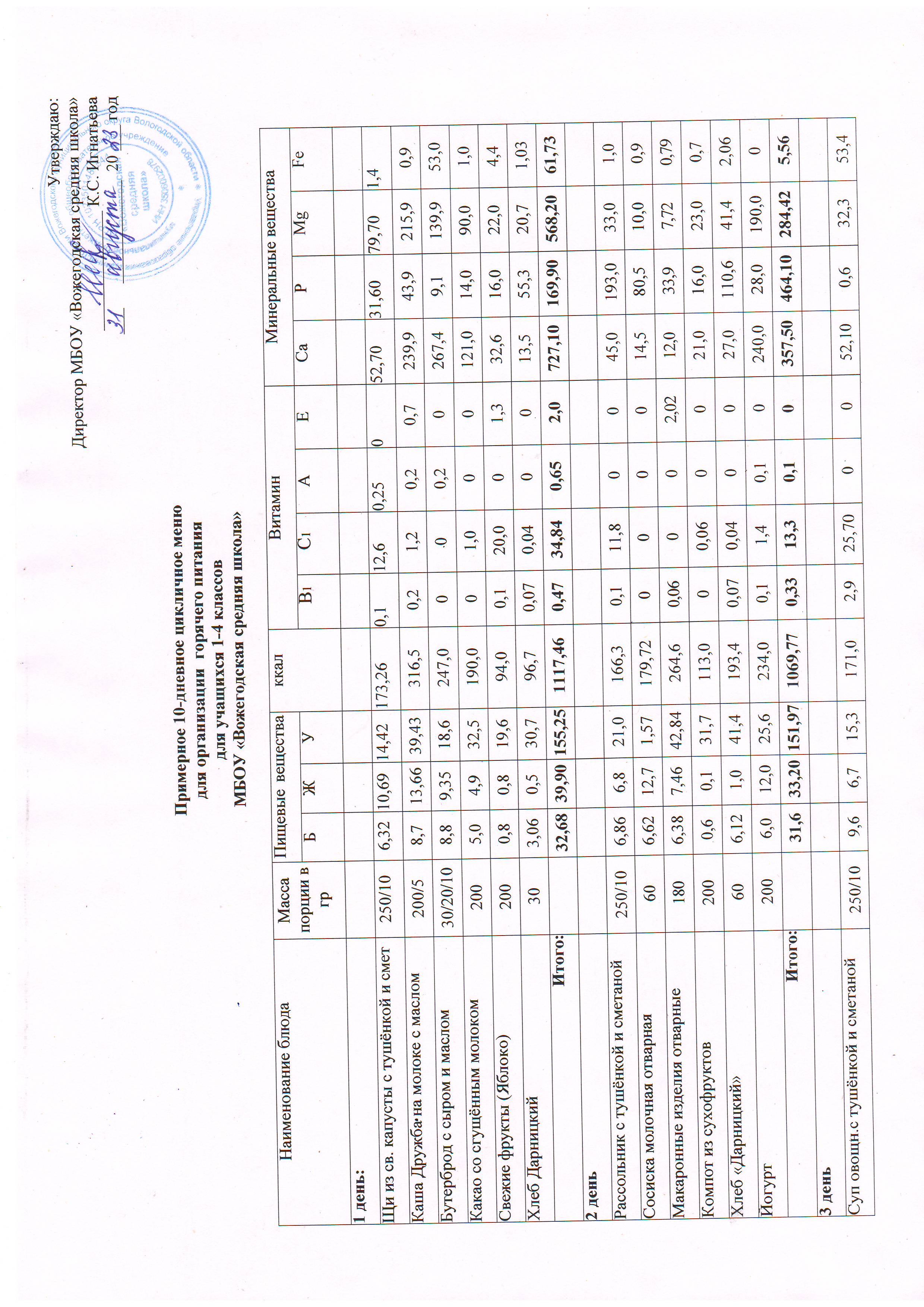 Запеканка из творога со сгущенным молоком20022,5816,0344,9367,20,080,830,0090275,4312,538,060,78Кисель из концентрата2000,2032,6132,002,80018,010,04,00,6Пряник1005,65,076,3362,05,30016,01,16,32,34,4Свежие фрукты (Груша)2000,360,1437,6677,800,120,00,1016,034,028,012,0Хлеб Дарницкий303,060,530,796,70,070,040013,555,320,71,03Итого:41,428,37237,461206,528,4549,370,10916,0376,1418,70131,6672,214 деньСуп гороховый с тушёнкой2506,672,8621,76124,090,198,70,04019,066,026,00,9Жаркое по - домашнему20020,6521,0415,04344,00,198,60,05040,0302,563,83,8Нарезка из свежих помидор300,330,061,147,250,037,530,10,14,256,057,850,5Чай с сахаром2000,2015,058,002,9008,059,785,240,9Хлеб «Дарницкий»606,121,041,4193,400,140,080027,0110,641,42,06Йогурт2006,012,025,6234,00,11,40,10240,028,0190,00Итого:39,9736,96119,94960,740,6529,210,29     0,1338,3577,38334,298,165 деньБорщ из капусты с тушён.и сметан250/104,26,417,2145,30,0610,30,25050,531,077,31,6Биточки из говядины 10010,6823,15,74334,02,353,000140,20,624,6146,8Рис отварной1503,27,143,6211,74,300,1014,10,737,480,4Нарезка из свежих огурцов300,240,030,754,1503,000,056,854,1512,540,5Компот из кураги2000,60,131,7131,000,060021,016,023,00,7Хлеб «Дарницкий»606,121,041,4193,40,140,080027,0110,641,42,06Слойка Свердловская1007,513,051,0360,022,0003,71,07,54,014,0Итого:32,5450,73191,391379,5528,8066,440,353,75260,65170,55220,24246,366 деньСуп Овощной с тушёнкой и сметаной250/109,66,715,3171,02,925,70052,10,632,353,4Каша пшённая на молоке с маслом200/58,611,7843,8316,830,250,490,070137,5212,947,81,42Какао со сгущённым  молоком2005,04,932,5190,001,000121,014,090,01,0Бутерброд с сыром и маслом30/20/108,89,3518,6247,00,0300,0609,822,18,050,37Яблоко2000,80,819,694,00,120,001,332,616,022,04,4Хлеб Дарницкий303,060,530,796,70,070,040013,555,320,71,03Итого:35,8634,03160,51115,633,3547,190,131,3366,5320,9235,761,627 деньРассольник с тушёнкой и сметаной250/106,866,821,0166,300,111,80045,019333,01,0Гуляш из говядины12518,016,66,74331,530,742,50,120,25100,81,1    47,7255,2Макаронные изделия отварные1505,40,645,2147,00,0600010,036,09,00,9Компот из яблок2000,1025,697,30   54,7005,84,03,20,8Хлеб «Дарницкий»606,121,041,4193,40,140,080027,0110,641,42,06Фрукты свежие (банан)2002,01,042,0192,00,120,00,1016,084,056,012,0Итого:38,4832,80181,941127,531,1129,080,222,25204,60428,70190,3271,968 день8 деньСуп Гороховый с тушёнкой                         250Суп Гороховый с тушёнкой                         2506,672,8621,76124,090,198,70,04019,066,026,00,9Запеканка из творога со сгущенным молоком20022,5816,0344,9367,20,080,830,0090275,4312,538,060,78Чай с сахаром2000,2015,058,002,9008,059,785,240,9Бутерброд с колбасой30/254,990,9928,3112,50,0300035,910,3614,7341,88Свежие фрукты (апельсин)2000,80,620,694,0010,000,738,024,032,04,0Хлеб «Дарницкий»606,121,041,4193,40,140,080027,0110,641,42,06Итого41,3621,48171,96949,190,4422,510,490,7403,36   523,24157,4350,529 деньСуп картофельный с рыбой25013,214,1122,35186,10,215,80,30,447,649,1115,92,2Куриная голень отварная с маслом10018,2218,220,97242,681,0000,113,20,719,899,4Нарезка из свежих огурцов300,240,030,754,1503,000,056,854,1512,540,5Рис отварной1503,27,143,6211,74,300,1014,10,737,480,4Сок фруктовый2001,008,0717,01,100011,81,38,011,3Хлеб «Дарницкий»606,121,041,4193,40,140,080027,0110,641,42,06Итого:41,9930,46117,14855,036,7418,880,41,09120,55166,55235,04195,8610 деньБорщ из капусты с тушён.и сметан250/104,26,417,2145,30,0610,30,25050,531,077,31,6Плов с отварной говядиной20016,2916,9652,68424,480,22,00,32,225,861,2286,73,6Компот из апельсинов2000,1025,697,3054,7005,84,03,20,8Хлеб «Дарницкий»606,121,041,4193,40,140,080027,0110,641,42,06Печенье601,654,64,6198,7034,902,162,418,457,41,35Итого:28,3628,96141,481059,180,4101,980,554,3171,5225,204669,41